Vocabulary: RNA and Protein Synthesis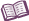 VocabularyAmino acid – an organic molecule containing a carboxyl and an amino groupAmino acids combine to form proteins. Anticodon – a region of a tRNA molecule that consists of three bases that are complimentary to an mRNA codon.Codon – a set of three nucleotides that encodes an amino acid or signifies a start signal or stop signal.Gene – a DNA sequence that codes for a specific protein. By coding for proteins, genes determine many traits of living things. Messenger RNA – (mRNA) a strand of RNA that encodes information to make a protein.Nucleotide – a subunit of a nucleic acid molecule that consists of a sugar, a phosphate, and a nitrogenous base.In DNA, nucleotides have one of the following nitrogenous bases: adenine, cytosine, guanine, or thymine.Nitrogenous bases in RNA may be adenine, cytosine, guanine, or uracil.Ribosome – a cell organelle that is the site of protein synthesis.Ribosomes are composed of RNA and protein. RNA – (ribonucleic acid) a nucleic acid that plays a role in protein synthesis.The three main types of RNA are messenger RNA (mRNA), transfer RNA (tRNA), and ribosomal RNA (rRNA).RNA polymerase – an enzyme that enables the process of transcription by separating a strand of DNA and forming a complimentary strand of mRNA.  Transcription – the process of forming a nucleic acid by using another molecule as a template.Transcription starts the process of protein synthesis by using a strand of DNA to form a complementary strand of mRNA.Transfer RNA – (tRNA) a strand of RNA that transfers amino acids to the growing end of a protein molecule during translation.Translation – the process of using the codons in an mRNA molecule to specify the sequence of amino acids in a protein molecule.Translation takes place in a ribosome.